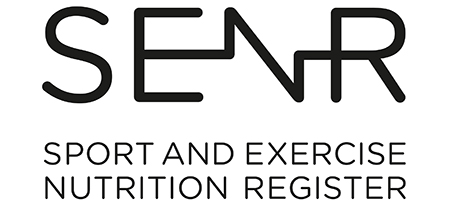 Practitioner Application FormThis form is for submitting an SENR Practitioner application for the Sport and Exercise Nutrition Register (SENR).  Please read the SENR Guide to registration before completing this form.Have you previously held any type of SENR Registration?Are you a BDA Member? (Please note Dietitians applying to the SENR register must be full BDA Members) Are you a HCPC registered Dietitian?(Please note Dietitians applying to the SENR register must be full BDA Members)Section 1 - Personal DetailsSection 2 – Contact detailsHome contact detailsWork contact Section 3 - Education and Qualifications (Relevant to SENR Register)Signature I can confirm to the best of my knowledge the information given is a true and accurate record.NoYes (provide details including SENR category and dates)NoYes (provide membership number)NoYes (provide registration number)Title (Optional)First NameSurnameProfessionDate of BirthNationalityCountry you intend to practice in *please note you will only be insured by the BDA to practice in the UKAddressTelephone numberMobile telephone numberE-mail address Name of organisationAddressTelephone numberMobile telephone numberE-mail addressTitle of relevant qualificationCourse Start DateCourse End DateName of educational institutionSignatureDate